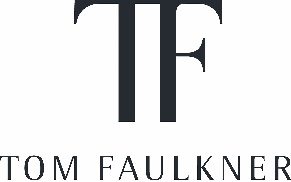 Sales & Studio assistantTom Faulkner is a award-winning creative business that designs and makes beautiful and distinctive furniture, with a workshop in Swindon and showroom in Chelsea’s Design Quarter, London.  We sell to leading interior designers and architects working on prestigious residential and hotel projects all over the world. Our company motto is ‘there’s always a way’, and we are looking for someone dynamic, flexible and hardworking who stands out and relishes new challenges and being part of an ambitious team.  This is a role with plenty of scope for development, and we value personality over experience.RequirementsWell presented and articulate with a friendly and confident telephone mannerA keen eye for detailStrong organisational and communication skillsLots of initiative and a willingness to take on any task no matter how large or small A strong team playerSome experience working in an office environmentCompetent and confident working on Excel, Word, OutlookA creative thinker and problem solverSome of the things the role involves:Meeting and greeting interior designers and private clientsPreparing sales quotes and managing ordersGeneral office admin, filing and book keeping tasksManaging the sample library and ensuring the showroom is always looking beautiful Sending out catalogues and samples to customersUpdating contact lists on databaseFull-time position, Monday-Friday with occasional SaturdaysSalary £23,000 Plus private medical insurance, and company pension schemePlease send a short covering letter telling us what differentiates you from the crowd and why you’re interested in the role, and your CV to davina@tomfaulkner.co.uk 